اجتماع الدول الأطرافالاجتماع الثامن والثلاثوننيويورك، 15 حزيران/يونيه 2020البندان 5 و6 من جدول الأعمال المؤقتالانتخابات، وفقاً للمواد 28-32 من العهد الدولي الخاص بالحقوق المدنية والسياسية، تسعة أعضاء في اللجنة المعنية بحقوق الإنسان لاستبدال أولئك الذين من المقرر أن تنتهي مدة ولايتهم في 31 كانون الأول/ديسمبر 2020انتخاب عضو واحد في اللجنة المعنية بحقوق الإنسان، وفقاً للمواد من 28 إلى 34 من العهد الدولي الخاص بالحقوق المدنية والسياسية، لشغل منصب شاغر تنقضي مدته في 31 كانون الأول/ديسمبر 2020		انتخاب تسعة أعضاء في اللجنة المعنية بحقوق الإنسان ليحلوا محل الأعضاء الذين تنتهي مدة عضويتهم في 31 كانون الأول/ديسمبر 2020، وانتخاب عضو واحد من أعضاء اللجنة لملء الشاغر الذي نشأ عن استقالة إيلزي براندس كيهريس (لاتفيا)، التي كان من المقرر أن تنتهي ولايتها في 31 كانون الأول/ديسمبر 2020		مذكرة من الأمين العام1-	وفقاً للمواد من 28 إلى 34 من العهد الدولي الخاص بالحقوق المدنية والسياسية، يُعقد الاجتماع الثامن والثلاثون للدول الأطراف في العهد في مقر الأمم المتحدة يوم 15 حزيران/يونيه 2020.	(أ)	انتخاب تسعة أعضاء في اللجنة المعنية بحقوق الإنسان من قائمة الأشخاص الذين رشحتهم الدول الأطراف (الفرع الثاني) ليحلوا محل الأعضاء الذين تنتهي مدة عضويتهم في 31 كانون الأول/ديسمبر 2020 (الفرع الأول)؛	(ب)	انتخاب عضو واحد في اللجنة المعنية بحقوق الإنسان من قائمة الأشخاص الذين رشحتهم الدول الأطراف (الفرع الثالث) ليحل محل العضو الذي استقال من اللجنة. 2-	وفي رسالة مؤرخة 13 كانون الأول/ديسمبر 2019، قدمت إيلزي براندس كيهريس، التي انتُخبت في الاجتماع الخامس والثلاثين للدول الأطراف في العهد، المعقود في 23 حزيران/يونيه 2016، لفترة تنتهي في 31 كانون الأول/ديسمبر 2020، استقالتها من اللجنة اعتباراً من 31 كانون الأول/ديسمبر 2019. وأعلم رئيس اللجنة الأمين العام بذلك في رسالة مؤرخة 13 كانون الأول/ديسمبر 2019.	أولاً-	أعضاء اللجنة الذين ستنتهي مدة ولايتهم في 31 كانون الأول/ ديسمبر 2020(أ)	أعضاء مؤهلون لإعادة انتخابهم بموجب النظام الداخلي للجنة.	ثانياً-	الأشخاص الذين رشحتهم الدول الأطراف ليحلوا محل الأعضاء التسعة الذين تنتهي مدة عضويتهم في 31 كانون الأول/ديسمبر 20203-	وفقاً للمادة 30(2) من العهد، دعا الأمين العام، في مذكرة شفوية مؤرخة 20 كانون الأول/ديسمبر 2019، الدول الأطراف إلى تقديم ترشيحاتها، طبقاً للمادة 29 من العهد، لأجل انتخاب تسعة أعضاء في اللجنة، بحلول 30 آذار/مارس 2020. وترد في هذه الوثيقة جميع السير الذاتية الواردة بحلول 30 آذار/مارس 2020 (انظر المرفق). أما الترشيحات التي وردت بعد ذاك التاريخ، فستصدر في إضافة إلى هذه الوثيقة.4-	وعملاً بالمادة 30(3) من العهد، ترد أدناه، حسب الترتيب الأبجدي الإنكليزي، أسماءُ الأشخاص المرشَّحين للانتخاب أعضاءً في اللجنة، وأسماءُ الدول الأطراف التي رشّحتهم. 	ثالثاً-	قائمة المرشحين الذين رشحتهم الدول الأطراف لملء الشاغر الذي نشأ عن استقالة إيلزي براندس كيهريس (لاتفيا)، التي كان من المقرر أن تنتهي مدة عضويتها في 31 كانون الأول/ديسمبر 20205-	وفقاً للمادة 34(1) من العهد، دعا الأمين العام، في المذكرة الشفوية المؤرخة 20 كانون الأول/ديسمبر 2019، الدول الأطراف إلى تقديم ترشيحاتها، وفقاً للمادة 29 من العهد، إلى انتخاب عضو واحد في اللجنة بحلول 30 آذار/مارس 2020 بغرض ملء الشاغر لمدة ولاية تنتهي في 31 كانون الأول/ديسمبر 2020. وترد في هذه الوثيقة جميع السير الذاتية التي وردت حتى تاريخ 30 آذار/مارس 2020 (انظر المرفق). أما الترشيحات التي وردت بعد ذاك التاريخ فستصدر في إضافة إلى هذه الوثيقة.6-	وعملاً بالمادة 34(2) من العهد، ترد أدناه أسماء الأشخاص المرشحين للانتخاب أعضاءً في اللجنة، وأسماء الدول الأطراف التي رشحتهم.  المرفق		السيرة الشخصية*		تانيا ماريا عبده روتشول (باراغواي)[الأصل: بالإسبانية]تاريخ الميلاد ومكانه: 16 تشرين الثاني/نوفمبر 1978، في أسونسيون، باراغوايلغتا العمل: الإسبانية والإنكليزية 		المنصب الحالي/الوظيفة الحاليةنائبة رئيس اللجنة المعنية بحقوق الإنسان في الأمم المتحدة.منسقة نظام البلدان الأمريكية لحقوق الإنسان في اللجنة المعنية بحقوق الإنسان.أستاذة بمعهد السياسات العامة في ميدان حقوق الإنسان لمنطقة السوق الجنوبية المشتركة. أستاذة كرسي حقوق الإنسان بالمعهد التشريعي التقني العالي بمجلس النواب الموقر في باراغواي.المديرة العامة الأكاديمية لمركز تدريب المحامين العامين في باراغواي. عضو لجنة القانون الإنساني في الأكاديمية الدبلوماسية الإيطالية/الأكاديمية الإيطالية للتدريب والدراسات الدولية العليا.		الأنشطة المهنية الرئيسيةمستشارة لدى منظمة العمل الدولية (2017-2018). أستاذة ومنسقة في مركز البحوث البرلمانية (2017). مستشارة قانونية لدى لجنة حقوق الإنسان التابعة لمجلس النواب الموقر (2014-2016). مديرة عامة لإدارة حقوق الإنسان بوزارة العدل (2010-2014). الأمينة التنفيذية لشبكة حقوق الإنسان التابعة للسلطة التنفيذية. عضو في المجلس الاستشاري للجنة المشتركة بين المؤسسات للامتثال للأحكام والتوصيات الدولية. عضو في المجلس الوطني للطفولة والمراهقة واللجنة الوطنية للاجئين ولجنة اجتثاث عمل الأطفال. عضو في أفرقة عديدة مكلفة بكتابة التقارير الوطنية وفي وفود باراغواي لدى أجهزة منظومة الأمم المتحدة ونظام حقوق الإنسان للبلدان الأمريكية. ضابطة قضائية في أجهزة تابعة للقضاء الجنائي وأخرى تُعنى بالطفولة والمراهقة، وفي هيئات مدنية وتجارية (1999-2006).		الشهادات الأكاديميةماجستير في قانون الأُسرة؛ دراسات عليا في القانون المدني: البطلان والانفصال والطلاق؛ دراسات عليا في موضوع الطفولة وحماية الأشخاص والتبنّي - كلية الحقوق، بجامعة برشلونة، بإسبانيا. ماجستير دولي في القانون والاقتصاد والإدارة: جامعة ليموج، فرنسا. دبلوم دولي تخصصي في الحقوق الاقتصادية والاجتماعية والثقافية والأمن الغذائي والسياسات العامة لمكافحة الجوع: المعهد الدولي ومؤسسة هنري دونان، فرنسا وشيلي/منظمة الأغذية والزراعة.دبلوم في "الإدارة العامة والتواصل" ودبلوم في "التخطيط والإدارة والميزانية العامة": أسونسيون، باراغوايمحامية: كلية الحقوق والعلوم الاجتماعية، جامعة أسونسيون الوطنية، باراغواي.		أنشطة رئيسية أخرى في الميدان ذات صلة بولاية هيئة المعاهدة المعنيةتصميم وتنفيذ السياسات العامة: عضو في فريق تصميم "نظام رصد تنفيذ التوصيات الدولية لحقوق الإنسان الموجهة إلى باراغواي" وبنائه وإنفاذه. عضو في فريق مشروع تشكيل هيئة اختيار المفوضين للآلية الوطنية لمنع التعذيب. عضو في لجنة التنسيق وفي فرق صياغة وتحرير خطة جمهورية باراغواي الوطنية الأولى لحقوق الإنسان، فضلاً عن نظام مؤشرات حقين من حقوق الإنسان: الحق في التعليم والحق في الصحة.تنسيق الأفرقة والتنفيذ والتنظيم: برنامج "النوع الاجتماعي في السجن" لفائدة الأمهات وأطفالهن؛ مشروع عقد جلسات الاستماع بالفيديو للأشخاص المحرومين من حريتهم؛ عصرنة دور الإيواء.وضع اللوائح التنظيمية: كيفية التعامل مع الإضراب عن الطعام؛ التدريب الجامعي في دور الإيواء ومراكز الاحتجاز؛ وصول الأطفال والمراهقين إلى العدالة في سياق الحبس.صياغة مشاريع قوانين: "حماية البنات والبنين والمراهقات والمراهقين من العقوبة البدنية وغيرها من ضروب المعاملة القاسية أو اللاإنسانية أو المهينة"، تعديل قانون الاتجار بالأشخاص بإدخال مفهوم "criadazgo" (الأطفال والمراهقون)، والقانون "المتعلق بحرية التعبير وحماية الصحفيين والعاملين في مجال الصحافة والمدافعين عن حقوق الإنسان" أو القانون المتعلق بـ "تشجيع الأمومة وحمايتها ودعم الرضاعة الطبيعية".		قائمة بأحدث المنشورات في هذا المجال"Código del Trabajo de la República del Paraguay. Rubricado y concordado con normas internacionales del trabajo y otros instrumentos internacionales" (شاركت في التأليف، منظمة العمل الدولية، 2018)"Guía Tripartita e Interinstitucional de interventionción en casos de trabajo forzoso"
(OIT, 2017). "Formalización de la economía informal"؛ "Sistema de intermediación laboral"؛ "Sistema de capacitación laboral""Entorno favorable para la reactivación de la economía y la producción" (شاركت في التأليف، FEPRINCO y ACT/EMP-OIT, 2015)"Género en Prisión: Madres en contexto de encierro" (2013)."Políticas públicas con enfoque de derechos humanos. Avances del Paraguay" (2012)		خليفة يوسف أحمد الكعبي (البحرين)تاريخ الميلاد ومكانه: 8 نيسان/أبريل 1970، الرفاع، البحرين لغات العمل: العربية، الإنكليزية		المنصب الحالي/الوظيفة الحاليةمحام مشتغل ومجاز أمام محكمة التمييز والمحكمة الدستورية بمملكة البحرين. باحث دكتوراه في القانون، مصر.		الأنشطة المهنية الرئيسيةعلى الصعيد الوطني، عمل بشكل مكثف في قضايا حقوق الإنسان منذ انضمامه إلى الإدارة القانونية في وزارة الخارجية في عام 2006 حتى أصبح مؤهلاً لتولي منصب الوكيل المساعد للتنسيق والمتابعة في وزارة شؤون حقوق الإنسان في عام 2011. شارك في إعداد العديد من تقارير مملكة البحرين المقدمة إلى الأمم المتحدة وهيئات حقوق الإنسان، وترأس الفريق الذي أعد تقريري المراجعة الدورية الشاملة الأول والثاني لمملكة البحرين (عامي 2008 و2012). كان عضواً نشطاً في العديد من اللجان الوطنية ذات الصلة بقضايا حقوق الإنسان مثل اللجنة الوطنية لمكافحة الاتجار بالأشخاص (2008-2014)، واللجنة التنسيقية العليا لحقوق الإنسان (2008-2014)، ولجنة الإشراف على تنفيذ التزامات وتوصيات الاستعراض الدوري الشامل الأول للبحرين. كما أعد مشروع قانون إنشاء المؤسسة الوطنية لحقوق الإنسان. أما على المستوى الإقليمي، فقد انتُخب عام 2009 عضواً في اللجنة العربية لحقوق الإنسان بجامعة الدول العربية لمدة أربع سنوات. وشارك في وضع نظام لدراسة تقارير الدول العربية الأعضاء في الميثاق العربي لحقوق الإنسان.		الخلفية التعليميةباحث دكتوراه في القانون الجنائي، مصر.ماجستير في القانون الجنائي، الجامعة الخليجية، البحرين، 2006.بكالوريوس قانون، أبوظبي، الإمارات العربية المتحدة، 1997.دورة خاصة في تنفيذ التزامات الدولة في المعاهدات الدولية لحقوق الإنسان، جامعة نوتنغهام، المملكة المتحدة، 2009.		أنشطة رئيسية أخرى في الميدان ذات صلة بولاية هيئة المعاهدة المعنيةكان عضواً في العديد من اللجان التي تناولت قضايا متعلقة بالمجالات ذات الصلة بولاية لجنة حقوق الإنسان. كان نائب رئيس لجنة متابعة ضحايا الاتجار بالأشخاص الأجانب (2008-2014)، وعضو لجنة حل مشكلات العمال الأجانب (2004-2006)، وعضو فريق العمل المشترك المختص بإقامة دار إيواء للمعنفات (2005)، وعضو اللجنة المشتركة للنظر في انشاء مركز لإيواء المشردين (2005). ساهم في نشر ثقافة حماية وتعزيز حقوق الإنسان من خلال إلقاء محاضرات في العديد من المؤسسات الحكومية.		قائمة بأحدث المنشورات في هذا المجالأطروحة الماجستير بعنوان "الشرعية الإجرائية في التحفظ على الأشخاص"، دراسة مقارنة بين التشريع البحريني، والتشريع المصري والاتفاقية الأوروبية لحقوق الإنسان، 2006. ناقشت الدراسة باستفاضة ضمانات تطبيق تدبير التحفظ على الاشخاص، وحق الفرد في حرية التنقل. وأوصت الدراسة بتعديل المادة المتعلقة بالتحفظ على الأشخاص في القانون البحريني لزيادة ضمان حرية تنقل الأشخاص.		وفاء أشرف محرم بسيم (مصر)تاريخ الميلاد ومكانه: 21 تشرين الثاني/نوفمبر 1955، القاهرة، مصرلغات العمل: تتقن اللغات العربية والإنكليزية والفرنسية، وتجيد اللغة الإيطالية		المنصب الحالي/الوظيفة الحاليةسفيرة متقاعدة وعضو في المجلس المصري للشؤون الخارجية وعضو لجنة الشؤون الخارجية في المجلس القومي للمرأة. لدي أكثر من 40 عاماً من الخبرة في مجال حقوق الإنسان، مع التركيز على الحقوق المدنية والسياسية. لقد كان تبادل المعارف بشأن الصكوك والقواعد والمبادئ والولايات المؤسسية الدولية لحقوق الإنسان محور مهنتي خلال مساري المهني الطويل كدبلوماسية. 		الأنشطة المهنية الرئيسيةاكتسبت، في حياتي المهنية الطويلة كدبلوماسية، خبرة غنية ومتعددة الأبعاد فيما يتعلق بحقوق الإنسان. وقد أتاح لي ذلك تكوين فكرة شاملة عن مختلف المواضيع المتصلة بالحقوق المدنية والسياسية فضلاً عن الحقوق الاقتصادية والاجتماعية والثقافية. وخلال الفترة ما بين عامي 2014 و2016، عُينت سفيرةً لمصر لدى الكرسي الرسولي. وقبل ذلك، كنت سفيرةً لمصر وممثلة دائمة لها لدى مكتب الأمم المتحدة في جنيف في عامي 2012 و2013، حيث ترأست وفد مصر إلى الدورتين المتتاليتين لمجلس حقوق الإنسان وتابعت أعمال جميع هيئات المعاهدات. وبصفتي نائبة لوزير الخارجية ورئيسة لديوان وزير الخارجية في الفترة ما بين عامي 2005 و2013، شهدت تحولات مختلفة أبرزها إنشاء مجلس حقوق الإنسان في عام 2006، فضلاً عن استعراض مركز المجلس وعمله وطريقة أدائه بعد مرور خمس سنوات. 		الخلفية التعليميةلدي شهادة البكالوريوس في العلوم السياسية والعلاقات الدولية من جامعة القاهرة، 1977، ودبلوم في القانون الدولي من معهد الدراسات العليا، جنيف، 1984. وقد اكتسبت معرفة متعمقة بالحقوق والمعايير المنصوص عليها في الصكوك والمعايير والقواعد الدولية لحقوق الإنسان من خلال التدريب والبحث الأكاديميين والمهنيين، والخبرات العملية ذات الصلة. وكدبلوماسية سابقة لدى الأمم المتحدة، عملت بشكل وثيق مع آليات الأمم المتحدة لحقوق الإنسان، بما فيها مفوضية الأمم المتحدة لحقوق الإنسان ومجلس حقوق الإنسان، إلى جانب مجموعة واسعة من المنظمات غير الحكومية.		أنشطة رئيسية أخرى في الميدان ذات صلة بولاية هيئة المعاهدة المعنيةلقد كرست حياتي المهنية لدراسة حقوق الإنسان والعمل فيها. خدمتي الطويلة كممثلة لمصر لدى الأمم المتحدة وفي السفارات المصرية، فضلاً عن تجربتي السابقة كنائبة مساعد وزير الشؤون الأوروبية في وزارة الخارجية، حيث كنت كبيرة المفاوضين حول الإطار العام للتعاون بين مصر والاتحاد الأوروبي الذي حدده اتفاق الشراكة وشمل مسائل حقوق الإنسان، أتاحت لي الفرصة لدراسة معايير وصكوك حقوق الإنسان وفهمها. وقد تابعت عن كثب عمل لجنة حقوق الإنسان ومجلس حقوق الإنسان، وعلى الصعيد المحلي بصفتي كبيرة الوزراء المساعدين ثم رئيسة ديوان الوزير. فاغتنمت تلك الفرصة لصياغة رؤية شاملة للحقوق المدنية والسياسية في علاقتها بحقوق الإنسان الأخرى، وبعناصرها وأولوياتها القطاعية، فضلاً عن مختلف العقبات التي تعوق إعمال حقوق الإنسان جميعها. 		قائمة بأحدث المنشورات في هذا المجالبصفتي ممثلة رسمية لبلدي طوال حياتي الدبلوماسية الطويلة، كتبت وأشرفت على العديد من تقارير حقوق الإنسان، وكانت آخرها تقارير لجنة الشؤون الخارجية التابعة للمجلس القومي للمرأة عن العنف القائم على نوع الجنس، وكذلك عن الدراسة الاستقصائية للتكلفة الاقتصادية الناجمة عن العنف القائم على نوع الجنس في مصر، وذلك في تقرير تقييمي أنجزه برنامج الأمم المتحدة الإنمائي عن أنشطة مركز القاهرة لتسوية المنازعات وحفظ السلام في أفريقيا.		المحجوب الهيبة (المغرب) [الأصل: بالفرنسية]تاريخ الميلاد ومكانه: 15 كانون الأول/ديسمبر 1956 في المغرب.لغات العمل: العربية والإنكليزية والفرنسية		المنصب الحالي/الوظيفة الحاليةأستاذ في التعليم العالي (كلية الحقوق)عضو في المجلس الوطني لحقوق الإنسان (فئة الخبراء)، المغربخبير وطني ودولي (حقوق الإنسان والعدالة الانتقالية والقانون البيئي)		الأنشطة المهنية الرئيسيةأستاذ جامعي: تدريس مواد وإنجاز أبحاث في كليتي الحقوق في كل من الرباط/أكدال والدار البيضاء (المواد: الآليات الدولية لحماية حقوق الإنسان والعدالة الانتقالية)أستاذ في قسم القانون العام والعلوم السياسية في كلية الحقوق، (جامعة الحسن الثاني، الدار البيضاء)عضو خبير في مجلس حقوق الإنسان (مسائل المناصفة والمساواة بين الجنسين؛ مسائل حقوق الإنسان في عصر الرقمنة؛ البيئة وحقوق الإنسان، وأخلاقيات علم الأحياء وحقوق الإنسان)خبرة في مجال حماية الملك العام المائي وتقييم أداء شرطة الماءإحياء محاضرات ومناقشات تناولت مواضيع شتى ذات صلة بحقوق الإنسان والعدالة الانتقالية والقانون البيئي في الجامعات المغربية ولفائدة منظمات غير حكومية تُعنى بحقوق الإنسان		الدراساتدكتوراه دولة في القانون العام والعلوم السياسية، جامعة الحسن الثاني، كلية الحقوق، الدار البيضاء (1994)حائز على دبلوم أكاديمية القانون الدولي في لاهاي في دورة مركز البحوث في مجال القانون الدولي والعلاقات الدولية (1984)دبلوم الدراسات العليا في القانون العام (دكتوراه السلك الثالث)، كلية الحقوق في الدار البيضاء (1982)شهادة الدراسات العليا في العلاقات الدولية، كلية الحقوق في الدار البيضاء (1980)دورة تدريبية في جنيف لدى وكالات الأمم المتحدة المتخصصة (عموماً) ولدى اللجنة الدولية للصليب الأحمر (تحديداً)، 1985		أنشطة رئيسية أخرى في الميدان ذات صلة بولاية هيئة المعاهدة المعنيةتنسيق أعمال البحث والخبرة التي تستلزمها أنشطة المجلس الاستشاري لحقوق الإنسانتنسيق إعداد التقارير الدورية التي قدمها المغرب إلى هيئات المعاهدات وترؤس الوفود الحكومية التي شاركت في جلسات التحاور مع تلك الهيئات (2011-2017)شارك في صياغة تقرير هيئة الإنصاف والمصالحة في المغرب (هيئة الإنصاف والمصالحة، 2005)شارك في صياغة أول تقرير مواضيعي حول السجون (المجلس الاستشاري لحقوق الإنسان، في عام 2004، جرى تحيينه في عام 2009)عضو في فريق الخبراء المكلف بصياغة القانون التأسيسي للهيئة الدائمة لحقوق الإنسان التابعة لمنظمة التعاون الإسلاميعضو الفريق الوطني المكلف بالتحضير لعقد الدورة الثانية للمنتدى العالمي لحقوق الإنسان في مراكش، 2014التحضير للعديد من الفعاليات الجانبية على هامش انعقاد دورات مجلس حقوق الإنسان		قائمة بأحدث المنشورات في هذا المجالورقة عن الإطار المرجعي للمؤسسات الوطنية، كانون الأول/ديسمبر 2019تفاعل المغرب مع آليات الأمم المتحدة المعنية بحقوق الإنسان، 2016تطور الحماية القانونية والمؤسسية للبيئة في المغرب، 2016المؤسسات الوطنية لحقوق الإنسان، باعتبارها فاعلةً في إدراج أحكام القانون الدولي لحقوق الإنسان في النظم القانونية الداخلية، قيد الطبع		كارلوس غوميس مارتينيس (إسبانيا)[الأصل: بالإسبانية]تاريخ الميلاد ومكانه: 25 نيسان/أبريل 1957، في مدريدلغات العمل: الإسبانية والإنكليزية والفرنسية		المنصب الحالي/الوظيفة الحاليةقاضي مدني وجنائي في محكمة القضاء العليا في جزر البليار		الأنشطة المهنية الرئيسيةقاضي منذ عام 1982رئيس الغرفة الثالثة في المحكمة الإقليمية لجزر البليار من عام 1989 إلى غاية عام 2018رئيس المحكمة الإقليمية لجزر البليار من عام 2004 إلى غاية عام 2015مدير مدرسة القضاة ما بين عامي 1999 و2002مدير المجلة القضائية لجزر البليارأستاذ معاون في جامعة جزر البليار (من عام 1990 إلى عام 1993 في القانون الجنائي، ومن عام 2003 إلى عام 2011 في القانون الخاص)		الشهادات الأكاديميةإجازة في الحقوقدبلوم تخصص في علم الاجتماع السياسي من مركز الدراسات الدستوريةالعضو كامل العضوية في أكاديمية جزر البليار الملكية للفقه والتشريع		أنشطة رئيسية أخرى في الميدان ذات صلة بولاية هيئة المعاهدة المعنيةالمشاركة كخبير لدى مجلس أوروبا في أنشطة تعلقت بتدريب القضاة (أنقرة في عام 2000، والبوسنة والهرسك في عام 2000، وسلوفينيا في عام 2001، وأذربيجان في أعوام 2002 و2004 و2005، وجورجيا في عامي 2004 و2005)، والتنظيم القضائي (جمهورية مولدوفا في عام 2001، وألبانيا في عام 2001، وجمهورية مولدوفا في عام 2001 والجبل الأسود في عامي 2001 و2002) وأخلاقيات القضاء (ألبانيا في عام 2003)صياغة تقارير لمجلس أوروبا بشأن مشروع قانون إنشاء المدرسة القضائية لجمهورية سبرسكا (2002 و2003)، ومشروع قانون إنشاء الأكاديمية القضائية التركية (2002)، ومشروع قانون تنظيم المحاكم والمجلس العام للقضاء والنظام الأساسي لقاضي جمهورية مولدوفا (2002)، وتدريب القضاة في جورجيا (2004)متحدث في الاجتماع الخامس لشبكة لشبونة بشأن "تدريب القضاة على إجراء جلسات الاستماع" (2002)، والاجتماع الخامس لشبكة لشبونة بشأن "أخلاقيات القضاء" (2003)خبير لدى مجلس أوروبا في كتابة التقرير عن موضوع "إدارة إجراءات المحاكم ودور القاضي والطرق البديلة لحل النزاعات والجوانب المدنية والجنائية" للمجلس الاستشاري للقضاة الأوروبيين (2004)، وخبير علمي ومحرر في الفريق العامل المسؤول عن صياغة توصية مجلس أوروبا التي تحمل الرمز R (94) 12من كبار الخبراء في مشاريع التوأمة التي نفذها الاتحاد الأوروبي في بلغاريا (2006)، وكرواتيا
(2012-2014)، وصربيا (2016 و2017)قدم استشارة إلى البنك الدولي بشأن المدرسة القضائية الكولومبية (2008). مدرب في المدرسة القضائية بالسلفادور (2018)		قائمة بأحدث المنشورات في هذا المجالEl juez en la sociedad multicultural. Jueces para la Democracia. Información y debate, No. 50 (July 2004)El ejercicio de acciones civiles de protección de la intimidad del usuario de Internet. Aspectos procesales. Cuadernos de Derecho Judicial. Derecho a la intimidad y nuevas tecnologías, Madrid: General Council of the Judiciary, 2004El modelo constitucional de juez. Estudios de Derecho Judicial, No. 135. Madrid: General Council of the Judiciary, 2008Aconfesionalidad y laicidad; dos nociones ¿Coincidentes, sucesivas o contrapuestas”? Cuadernos de Derecho Judicial, No. 1. Madrid: General Council of the Judiciary, 2008La abstención y recusación como garantías de imparcialidad del juez. Cuadernos de Derecho Judicial, Madrid, 2009La ética judicial en el Estado constitucional de derecho. In El buen jurista. Valencia: Tirant lo Blanch, 2013El difícil lenguaje de las sentencias. Jueces para la Democracia. Información y debate, No. 84 (2015)		راينر هوفمان (ألمانيا)تاريخ الميلاد ومكانه: 29 حزيران/يونيه 1953، هايدلبرغ (ألمانيا)لغات العمل: الألمانية والإنكليزية والفرنسية والسويدية والإسبانية		المنصب الحالي/الوظيفة الحاليةأستاذ القانون العام والقانون الدولي العام والقانون الأوروبي، كلية الحقوق، جامعة غوته فرانكفورت (ألمانيا) (منذ عام 2004) 		الأنشطة المهنية الرئيسية1981-1986 زميل بحوث، معهد ماكس بلانك للقانون العام المقارن والقانون الدولي (هايدلبرغ)؛ 1987-1986 كاتب ضبط، المحكمة الدستورية الاتحادية؛ 1993-1988 زميل بحوث أقدم، معهد ماكس بلانك للقانون العام المقارن والقانون الدولي المقارن (هايدلبرغ)؛ 1994-1993 أستاذ بالنيابة للقانون العام والقانون الدولي العام والقانون الأوروبي، في جامعتي فورتسبورغ وكيل؛ 1997-1994 أستاذ القانون العام والقانون الدولي العام (جامعة كولونيا)؛ 1997-2004 أستاذ القانون العام والقانون الدولي العام والقانون الأوروبي ومدير مشارك لمعهد فالتر شوكينغ للقانون الدولي، جامعة كيل. 		الخلفية التعليمية1972-1977 دراسات القانون والتاريخ، جامعات فرايبورغ ولوزان وهايدلبرغ؛ امتحان الدولة في القانون الأول (1977) والثاني (1981)؛ دكتوراه جامعية في الحقوق (مونبولييه، 1979) (هايدلبرغ، 1986) كفاءة التدريس الجامعي (هيدلبرغ، 1993).		أنشطة رئيسية أخرى في الميدان ذات صلة بولاية هيئة المعاهدة المعنية1992-2002 مقرر مشارك في لجنة المشردين داخلياً التابعة لرابطة القانون الدولي؛ 2003-2012 مقرر مشارك في لجنة تعويض ضحايا النزاعات المسلحة التابعة لرابطة القانون الدولي؛ 2012-2007 عضو لجنة حقوق الشعوب الأصلية التابعة لرابطة القانون الدولي؛ منذ عام 2012 عضو في لجنة إعمال حقوق الشعوب الأصلية التابعة لرابطة القانون الدولي.1996-2017 عضو مجلس الإدارة (نائب الرئيس 2009-2017)، المركز الأوروبي لقضايا الأقليات، فلنسبورغ.1998-2004 عضو ورئيس اللجنة الاستشارية المعنية بالاتفاقية الإطارية لمجلس أوروبا لحماية الأقليات القومية، ثم نائب رئيس تلك اللجنة (2008-2010) ورئيسها (2010-2012).منذ عام 2001، عضو المجلس الاستشاري للقانون الدولي العام، وزارة الخارجية الاتحادية.2006-2016 أمين عام الرابطة الألمانية للقانون الدولي ثم رئيسها منذ عام 2017.2006-2012 عضو المجلس الاستشاري العلمي، ثم رئيسه (2009-2012)، معهد حقوق الأقليات، الأكاديمية الأوروبية، بولزانو/بوزين.منذ عام 2015، عضو في المجلس الإداري والتنفيذي، وكالة الحقوق الأساسية للاتحاد الأوروبي، فيينا (عيّنه مجلس أوروبا).أنشطة منتظمة وخبير استشاري في المسائل المتصلة بحقوق الإنسان وحقوق الأقليات (مجلس أوروبا، والاتحاد الأوروبي، ومنظمة الأمن والتعاون في أوروبا، والأمم المتحدة، ولجنة البندقية).منذ عام 1997، دورات دراسية منتظمة عن حقوق الإنسان في جامعتي كيل وفرانكفورت.		قائمة بأحدث المنشورات في هذا المجالProtección de las minorías nacionales, An.Fac.Der.Alcalá 2015, 239-250.Mondialisation et circulation des personnes. Rapport allemand; (Bruylant 2017) 281-295.The Framework Convention for the Protection of National Minorities (Brill 2018)
Co-Editor and author of 5 entries.Instrumente des Europarats zum Schutz vor Rassendiskriminierung, in. Angst/Lantschner, ICERD (Nomos, forthcoming), (40 pages).		إسرا غول دارداغان كيبار (تركيا)تاريخ الميلاد ومكانه: 9 تشرين الأول/أكتوبر 1967 - أنقرةلغات العمل: التركية والإنكليزية والفرنسية		المنصب الحالي/الوظيفة الحاليةأستاذة، جامعة أنقرة، كلية الحقوق (منذ عام 2014)		الأنشطة المهنية الرئيسيةمساعدة بحوث، جامعة أنقرة، كلية العلوم السياسية (1991-1999)مساعدة بحوث، دكتوراه، جامعة أنقرة، كلية العلوم السياسية (1999-2000)محاضرة، دكتوراه، جامعة أنقرة، كلية العلوم السياسية (2000-2002)أستاذة مساعدة، جامعة أنقرة، كلية العلوم السياسية (2002-2008)لقب أستاذة مساعدة (التأهيل) المجلس المشترك للجامعات (25 كانون الأول/ديسمبر 2006)أستاذة مساعدة، جامعة أنقرة، كلية العلوم السياسية (2008-2014)عضو في المجلس المركزي لمركز البحوث والتطبيقات للحقوق الفكرية والصناعية، جامعة أنقرة (منذ عام 2013)أستاذة القانون الدولي الخاص في كلية العلوم السياسية، جامعة أنقرة منذ عام 2014رئيسة قسم العلوم السياسية والإدارة العامة، كلية العلوم السياسية - جامعة أنقرة (2014-2017)عضوية المجلس الإداري للمركز الأوروبي للبحوث والتطبيقات، جامعة أنقرة (منذ عام 2018)مديرة مركز أبحاث مشاكل المرأة، جامعة أنقرة (منذ عام 2019)		الخلفية التعليميةبكالوريوس، جامعة أنقرة، كلية الحقوق (1986-1990)ماجستير، جامعة أنقرة، كلية الدراسات العليا للعلوم الاجتماعية (1991-1993)دكتوراه، جامعة أنقرة، كلية الدراسات العليا للعلوم الاجتماعية (1993-1999)أستاذة مساعدة، جامعة أنقرة، كلية العلوم السياسية (2008-2014)أستاذة، جامعة أنقرة، كلية العلوم السياسية (منذ عام 2014)		قائمة بأحدث المنشورات في هذا المجالكتب/تأليف فصولٍ من كتاب محررAybay, R. ve Dardağan, E., Uluslararası Düzeyyasasalarıçatışması
(International Conflict of Laws), B.2 (2nd ed.), İstanbul Bilgi Üniversitesi Yayınları, İstanbul 2008.Aybay, R. ve Dardağan Kibar, E., Yabancılar Hukuku (Law of Aliens),
B.3 (3rd ed.)., İstanbul Bilgi Üniversitesi Yayınları, İstanbul 2010.Dardağan, E., Fikir ve Sanat Eserleri Üzerindeki Haklardan Doğan
Kanunlar İhtilâfı (Conflict of Laws in Copyright), BetikYayınları, Ankara 2000. (أطروحة الدكتوراه).Dardağan Kibar, E.: "L'impact des instruments juridiques relatifs à
l'association entre l'UE et la Turquie sur la condition des étrangers en Turquie ", La Turquie et l'Europe: Une évolution en interaction, Sous la direction de SamimAkgönül et Beril Dedeoğlu, L'Harmattan, 2013, 87-106.Dardağan, E., Yaşayan Lozan (Living Lausanne) (ed. Çağrı Erhan),
Ankara 2003, Kültür ve Turizm Bakanlığı Yayınları, 503-724, 833-838, 840-848 (شاركت في التأليف). 		(خمسة كتب وسبع مشاركات بتأليف فصول من كتب، في المجموع) مقالاتDardağan Kibar, E., "Régime juridique et contentieux administratif de l’expulsion des étrangers: Le cas turc", Prof. Dr. Tuğrul Arat’a Armağan (Mélange pour l’honneur de Prof. TuğrulArat), Seçkin Yayınları, Ankara 2012, 721-748.Aydıngün, İ. ve Dardağan, E., "Rethinking the Jewish Communal Apartment in the Ottoman Communal Building", Middle Eastern Studies, Vol. 42, No.2, 319-334 (March 2006).Dardağan Kibar, E., "Quelques remarques sur le rattachement objectif en matière contractuelle selon la nouvelle loi relative au droit internationale privé et à la procédure civile internationale turque", Ankara Law Review, Special Issue, 39-81 (2012).Dardağan Kibar, E.: "An Overview and Discussion of the New Turkish Law on Foreigners and International Protection", Perceptions, Vol. 18, No.3, 109-128 (2013).Dardağan Kibar, E., “Yabancılar ve Uluslararası Koruma KanunuTasarısında ve Başlıca Avrupa Birliği DüzenlemelerindeYabancıların Sınır Dışı Edilmelerine İlişkin Kurallar: Bir KarşılaştırmaDenemesi” (Regulations Concerning Deportation of Foreigners in the Project of Law on Foreigners and International Protection and European Union Legal Instruments: An Essay of Comparison), Ankara Avrupa ÇalışmalarıDergisi, Vol. 11, No. 2, 53-74 (2012).(14 مادة في المجموع)		بامريم كويتا (موريتانيا)[الأصل: بالفرنسية]تاريخ الميلاد ومكانه: 31 كانون الأول/ديسمبر 1953 في كايدي.لغتا العمل: الفرنسية والإنكليزية		المنصب الحالي/الوظيفة الحاليةموظف متقاعدعضو المجلس الدستوري في موريتانياعضو في لجنة الأمم المتحدة المعنية بحقوق الإنسان 2017-2020مقرر اللجنة المعنية بحقوق الإنسان بشأن الأعمال الانتقامية		الأنشطة المهنية الرئيسيةرئيس اللجنة الوطنية لحقوق الإنسانعضو لجنة اعتماد المؤسسات الوطنية لحقوق الإنسان، التابعة للجنة التنسيق الدولية/جنيفنائب رئيس المؤسسات الوطنية لحقوق الإنسان الناطقة بالفرنسيةمدير عام إدارة حقوق الإنسان في مفوضية حقوق الإنسان وتخفيف حدة الفقر والإدماج		الدراساتمسؤول الإدارة الماليةتخصص في ميدان حقوق الإنسان (باريس - ستراسبورغ)كلية الحقوق (أبيدجان - داكار)		أنشطة رئيسية أخرى في الميدان ذات صلة بولاية هيئة المعاهدة المعنيةالعديد من رسائل التحسيس والتدريس على الصعيد الوطني والإقليمي في موضوع حقوق الإنسان ومواءمة التشريعات الوطنية مع أحكام الاتفاقيات المصادق عليهاعدة زيارات لأماكن الحرمان من الحرية وصياغة توصيات بتحسين الأوضاع في السجون وأنسنتها بعد هذه الزياراتالشراكة مع منظمات المجتمع المدني في القيام بأنشطة الغاية منها تعزيز حقوق الإنسان وحمايتها		قائمة بأحدث المنشورات في هذا المجالشارك في تأليف دليل اليونسكو بعنوان "التربية على المواطنة وحقوق الإنسان للشباب في موريتانيا"التقارير الجماعية للجنة الوطنية لحقوق الإنسان من عام 2007 إلى غاية عام 2013إعداد تقارير موريتانيا الدورية وتقديمها إلى العديد من لجان الأمم المتحدة واللجنة الأفريقية لحقوق الإنسان والشعوب والاستعراض الدوري الشامل		ديفيد إيتش. مور (الولايات المتحدة الأمريكية)تاريخ الميلاد ومكانه: 31 آذار/مارس 1969، في كالغاري، كندالغات العمل: الإنكليزية الإسبانية (بطلاقة لا بأس بها)		المنصب الحالي/الوظيفة الحاليةحاصل على أستاذية واين م. وكوني هانكوك في القانون ويشغل منصب المدير المساعد للمركز الدولي لدراسات القانون والدين، كلية الحقوق بجامعة بريغهام يونغمدرس وباحث وكاتب ومحاضر في مسائل القانون الدولي، وحقوق الإنسان الدولية (بما فيها حرية الدين أو المعتقد)، وقانون العلاقات الخارجية، والتنمية الدولية والمساعدة الإنسانية، والقانون الدستوري، والإجراءات القانونية.		الأنشطة المهنية الرئيسيةأستاذ قانون في كلية الحقوق في كل من جامعة بريغهام يونغ وجامعة جورج واشنطن وجامعة كنتاكي.مدير الوكالة الأميركية للتنمية الدولية بالنيابة ومستشارها العام.كاتب الضبط لدى القاضي صمويل إي. أليتو، الابن، المحكمة العليا في الولايات المتحدة الأميركية ومحكمة الاستئناف الأمريكية للدائرة الثالثة.محامي محاكمات، معتمد لدى وزارة العدل الأميركية.		الخلفية التعليميةدكتوراه في القانون من كلية القانون بجامعة بريغهام يونغ (1996) (تخرج الأول على دفعته بامتياز مع مرتبة الشرف).بكالوريوس من جامعة بريغهام يونغ (1992) كزميل مشارك في الكلية، ومع مرتبة الشرف الجامعية (تخرج الأول على دفعته بامتياز مع مرتبة الشرف، كزميل مشارك في الكلية، ومع مرتبة الشرف الجامعية).		أنشطة رئيسية أخرى في الميدان ذات صلة بولاية هيئة المعاهدة المعنيةالنهوض بالتثقيف الدولي في مجال حقوق الإنسان والتشجيع على التقيد بحقوق الإنسان، ولا سيما حرية الدين أو المعتقد، بصفته المدير المساعد للمركز الدولي لدراسات القانون والدين في جامعة بريغهام يونغ. أحد الموقعين على إعلان بونتا دل إيستي بشأن الكرامة الإنسانية للجميع في كل مكان، وأحد المروجين له.دبلوماسي رفيع المستوى، يمثل الوكالة الأمريكية للتنمية الدولية في وكالات متعددة الأطراف (مثل الأمم المتحدة، والبنك الدولي، ومجموعة السبعة، ومنظمة التعاون والتنمية في الميدان الاقتصادي) وفي منتديات ثنائية.خبير في البت في المطالبات المتعلقة بالحقوق بصفته كاتب ضبط لدى المحكمة العليا ومحكمة الدائرة في الولايات المتحدة الأمريكية وبصفته محامي محاكمات معتمد لدى وزارة العدل في الولايات المتحدة الأمريكية. قاد جهود الوكالة الأميركية للتنمية الدولية والجهود الدولية في منع سوء السلوك الجنسي، بما فيه استغلال المستفيدين من المعونة.خبير في الإجراءات القانونية بصفته أستاذاً في الإجراءات المدنية، ومحامياً سابقاً وعضواً في اللجنة الاستشارية المعنية بقواعد الإجراءات المدنية في المحكمة العليا في ولاية يوتا. دور قيادي في الجمعية الأمريكية للقانون الدولي.		قائمة بأحدث المنشورات في هذا المجالAgency Costs in International Human Rights, 42 Columbia J. of Transnational Law 491A Signaling Theory of Human Rights Compliance, 97 Northwestern U. Law Review 879 Accommodating Concerns for International Law and Proper Governance, 101 Am. Society of Int’l Law Proceedings 264Taking Cues from Congress: Congressional Authorization, Judicial Review, and the Expansion of Presidential Power, 90 Notre Dame Law Review 1019The Missing D (Development) in U.S. Foreign Relations Law  (سيصدر قريباً)		خوسيه مانويل سانتوس باييس (البرتغال)تاريخ الميلاد: 12 حزيران/يونيه 1954لغات العمل: البرتغالية، والفرنسية، والإنكليزية، والإسبانية، والإيطالية (مبتدئ)، والألمانية (مبتدئ)		المنصب الحالي/الوظيفة الحاليةعضو اللجنة المعنية بحقوق الإنسان (2017-2020)رئيس المجلس الاستشاري للمدعين العامين الأوروبيين التابع لمجلس أوروبا (2019-2020)مساعد المدعي العام، ويمثل حالياً المدعي العام في المحكمة الدستورية البرتغالية (منذ عام 2009)		الأنشطة المهنية الرئيسيةعضو النيابة العامة البرتغالية منذ عام 1977 (في البرتغال، النيابة العامة مستقلة عن الحكومة). المجالات التي يتناولها في منصبه الحالي: قضايا حقوق الإنسان، والقانون الدستوري، والقانون المدني وقانون الإجراءات المدنية، والقانون الجنائي وقانون الإجراءات الجنائية، والقانون الإداري، وقانون العمل، والقانون الضريبي.مستشار قانوني لوزير الثقافة (2006-2009).مدير مكتب الشؤون الدولية والأوروبية وشؤون التعاون، وزارة العدل (2003-2006).رئيس مكتب التوثيق والقانون المقارن التابع لمكتب المدعي العام (تشرين الثاني/نوفمبر 1978 - شباط/فبراير 2003).		الخلفية التعليميةشهادة في القانون (1971-1976)، (كلية الحقوق - جامعة لشبونة)		أنشطة رئيسية أخرى في الميدان ذات صلة بولاية هيئة المعاهدة المعنيةكمستشار قانوني لوزير الثقافة (2006-2009)، أعد فتاوى قانونية للوزير وردوداً موجهة إلى السلطات القضائية في قضايا كانت تعني وزارة الثقافة.بصفته رئيس مكتب الشؤون الدولية والأوروبية وشؤون التعاون في وزارة العدل (2003-2006)، شارك في أعمال مختلف المنظمات الدولية في مجال صكوك التعاون الدولي (مجلس أوروبا، والاتحاد الأوروبي، والأمم المتحدة، وما إلى ذلك.) والتعاون القضائي، بما في ذلك في تطوير الشبكات القضائية الأوروبية والأيبيرية - الأمريكية والناطقة بالبرتغالية. بصفته رئيس مكتب التوثيق والقانون المقارن التابع لمكتب المدعي العام (1978-2003)، شارك في التعاون القانوني مع المنظمات الدولية، ولا سيما الأمم المتحدة ومجلس أوروبا، كما شارك في تنسيق وإعداد وتقديم عدة تقارير برتغالية إلى هيئات رصد تنفيذ معاهدات الأمم المتحدة؛ دراية بعمليات الإصلاح التشريعي، ولا سيما في المجالات ذات الصلة بحقوق الإنسان؛ المشاركة في أنشطة التوعية والتخطيط لها مع أعضاء المهنة القانونية (من مدعين عامين وقضاة ومحامين) ومع عامة الناس لأجل نشر المعلومات عن حقوق الإنسان؛ الخبرة في مجال التعاون الدولي المتعدد الأطراف والثنائي في مجالي حقوق الإنسان والعدالة الجنائية.نظراً لإيمانه الراسخ بالأمم المتحدة وسيادة القانون، نما طوال مساره المهني معرفةً عميقة بالقانون الدولي والمحلي في مجالات مثل حقوق الإنسان، والقانون الدستوري، والقانون المدني وقانون الإجراءات المدنية، والقانون الجنائي وقانون الإجراءات الجنائية، وكذلك في مجالات تتعلق بكيفية أداء المحاكم الوطنية والدولية. ونظراً إلى إدراكه العميق لأهمية الدور الذي تؤديه هيئات رصد معاهدات الأمم المتحدة في تنفيذ الصكوك الدولية لحقوق الإنسان، ولا سيما لأهمية ضمان إجراء تحليل متوازن ودقيق لمساعي الدول والتحديات التي تعترضها في تعزيز ومراعاة معايير حقوق الإنسان في ضوء استعراض نظام هيئات المعاهدات في عام 2020. في حال انتخابه، سيواصل تعزيز وتقوية تفاعل اللجنة المعنية بحقوق الإنسان مع الدول التي تقدم تقاريرها، وكذلك تحسين عمل اللجنة في معالجة الشكاوى الفردية. 		تشانغروك صوه (جمهورية كوريا)تاريخ الميلاد ومكانه: 26 أيار/مايو 1961، سيول، جمهورية كوريالغات العمل: الإنكليزية		المنصب الحالي/الوظيفة الحاليةأستاذ، كلية الدراسات العليا للدراسات الدولية، جامعة كورياعضو اللجنة الاستشارية لمجلس حقوق الإنسان في الأمم المتحدةعضو الفريق العامل المعني بالبلاغات التابع لمجلس حقوق الإنسان في الأمم المتحدةمدير مركز حقوق الإنسان بجامعة كوريارئيس منظمة آسيا الإنسانية (منظمة غير حكومية لحقوق الإنسان)		الأنشطة المهنية الرئيسيةرئيس المجلس الأكاديمي الكوري المعني بمنظومة الأمم المتحدة، منذ عام 2018رئيس الرابطة الأكاديمية الكورية لدراسات حقوق الإنسان، منذ عام 2019عضو الفريق الاستشاري، اللجنة الوطنية لحقوق الإنسان في كوريا، منذ عام 2019نائب رئيس رابطة دراسات منتدى التعاون الاقتصادي لآسيا والمحيط الهادئ، منذ عام 2017مفوض، لجنة التقييم الذاتي التابعة لوزارة الخارجية، منذ عام 2010عضو الفريق الاستشاري، لجنة إصدار الأحكام التابعة للمحكمة العليا لجمهورية كوريا، منذ عام 2017عضو اللجنة المركزية، المجلس الاستشاري الوطني للتوحيد، منذ عام 2015مفوض، لجنة المداولات المعنية بتعويض ودعم ضحايا الاختطاف، مكتب رئيس الوزراء، عام 2013		الخلفية التعليميةدكتوراه في العلاقات الدولية، كلية فليتشر للقانون والدبلوماسية، جامعة تافتس، عام 1992ماجستير في القانون والدبلوماسية، كلية فليتشر للقانون والدبلوماسية، جامعة تافتس، عام 1987بكالوريوس في العلوم السياسية، قسم العلاقات الدولية، جامعة سيول الوطنية، سيول، كوريا، عام 1984		أنشطة رئيسية أخرى في الميدان ذات صلة بولاية هيئة المعاهدة المعنيةتعزيز حقوق الإنسان في العصر الرقمي الجديدنظم حلقات دراسية دولية متعددة وأسهم في عمل اللجنة بشأن التصدي للتهديدات الجديدة والناشئة التي تشكلها التكنولوجيا على الحق في الخصوصية.حماية أشد الفئات ضعفاًينشط منذ سنوات لأجل حماية حقوق الإنسان للعمال المهاجرين واللاجئين بصفته مؤسس منظمة آسيا الإنسانية (منظمة غير حكومية) وممثلها.المساهمات المحلية والإقليميةقاد العديد من مشاريع التنمية المجتمعية اعتماداً على التنمية القائمة على حقوق الإنسان والمعونة الطارئة.قدم برامج تعليمية وتدريبية لدعم وتدريب قادة حركة حقوق الإنسان في آسيا في المستقبل.كان ولا يزال في طليعة الحركة الأكاديمية الإقليمية التي تحلل الشواغل المتطورة في مجال حقوق الإنسان عبر آليات الحماية الدولية التي وضعتها الأمم المتحدة.		قائمة بأحدث المنشورات في هذا المجال"New Frontiers of Profits and Risk: The Fourth Industrial Revolution’s Impact on Business and Human Rights", New Political Economy (2020)"The Main Challenges Related to Protecting Human Rights in the Internet." In Human Rights, Digital Society, and the Law: A Research Companion (New York, NY: Routledge, 2019)"Business and Human Rights Case Study of Korean Companies Operating Overseas: Challenges and a New National Action Plan", Human Rights Quarterly, Vol. 40 (2018) "Flashpoints That Do Not Ignite? Nonviolence and the 2016-2017 South Korean Impeachment Protests", Korea Observer, Vol. 49 (2018)		ألفريد فوسي سوه (الكاميرون)[الأصل: بالفرنسية]تاريخ الميلاد ومكانه: 30 أيار/مايو 1958 في بافوتلغات العمل: الإنكليزية والفرنسية		المنصب الحالي/الوظيفة الحاليةمحامي عام، المحكمة العليا، ياوندي، الكاميرونقاضي خارج التراتب الهرمي، المجموعة الثانية		الأنشطة المهنية الرئيسيةأنا محامي عام في المحكمة العليا، ياوندي، الكاميرون، منذ عام 2015. وبصفتي هذه، أساعد المدعي العام في المحكمة المذكورة في تطبيق القانون وتنفيذه. أصدر طلبات تحقيق باسم الدولة، وأشارك في جلسات الاستماع خاصة في القضايا الجنائية، وأقوم بكافة المهام الإدارية الأخرى التي يسندها إلي المدعي العام أتبع نهجاً قائماً على حقوق الإنسان في عملي حيث إني أحرص على مراعاة المعايير الدولية ذات الصلة.قبل تعييني في المحكمة العليا، شغلت وظائف متنوعة في النظام القضائي منذ عام 1998، من جملتها مدعي الجمهورية ورئيس محكمة.		الدراساتدبلوم المدرسة الوطنية للإدارة والقضاءماجستير (دبلوم الدراسات العليا) في القانون الخاص باللغة الإنكليزية في جامعة ياوندي إجازة في الحقوق من جامعة ياوندي		أنشطة رئيسية أخرى في الميدان ذات صلة بولاية هيئة المعاهدة المرشَّح للعضوية فيهاالمشاركة في إعداد التقرير السنوي لوزارة العدل عن حالة حقوق الإنسان في الكاميرون والتقارير الدورية إلى هيئات رصد تنفيذ معاهدات حقوق الإنسان وإلى الاستعراض الدوري الشامل في مجلس حقوق الإنسان؛المشاركة في إعداد مذكرات في القضايا التي تكون الدولة طرفاً فيها وفي الترافع أمام آليات الأمم المتحدة والاتحاد الأفريقي عن التقارير الدورية التي تقدمها الدولة.المشاركة في الحلقات الدراسية وحلقات العمل التي تتناول حقوق الإنسان على المستويين الوطني والدولي (لا سيما في جنوب إفريقيا وتنزانيا وزامبيا)، حول مسائل مثل حقوق النازحين وحقوق الإنسان والنظام القضائي في أفريقيا، والتعاون الدولي ومكافحة الاتجار بالبشر، وحقوق الأطفال.		قائمة بأحدث المنشورات في هذا المجال"La lutte contre le traffic des personnes au Cameroun"، قُدم خلال الحلقة الدراسية حول التعاون الدولي ومكافحة الاتجار بالبشر، التي عقدت في ليفينغستون، زامبيا، في أيلول/سبتمبر 2015La question du travail des enfants au Cameroun، قُدم في حلقة دراسية حول حقوق الطفل الأفريقي، عُقدت في بريتوريا، جنوب أفريقيا، أيلول/سبتمبر 2016		تيجانا سورلان (صربيا)تاريخ الميلاد ومكانه: 8 تموز/يوليه 1972، بلغراد، صربيا لغات العمل: الإنكليزية (قراءةً وكتابةً وتحدثاً) والروسية (قراءةً وكتابةً وتحدثاً) والفرنسية (قراءةً، والمستوى الأساسي كتابةً وتحدثاً)؛ اللغة الأم: الصربية		المنصب الحالي/الوظيفة الحاليةأستاذة في القانون الدولي العام والقانون الدولي لحقوق الإنسان، من جامعة التحقيقات الجنائية ودراسات الشرطة، قسم الدراسات الجنائية، في بلغراد؛ قاضية في المحكمة الدستورية لجمهورية صربيا؛ محاضرة في القانون الدولي في الأكاديمية الدبلوماسية "كوكا بوبوفيتش"، وزارة الخارجية، حكومة صربيا؛ عضو في مجلس رصد تنفيذ توصيات آليات حقوق الإنسان التابعة للأمم المتحدة، حكومة صربيا.		الأنشطة المهنية الرئيسيةأستاذة في القانون الدولي العام والقانون الدولي لحقوق الإنسان لمستويات الدراسات العليا والماجستير والدكتوراه في جامعة التحقيقات الجنائية ودراسات الشرطة، قسم الدراسات الجنائية؛ حاضرت في حلقات دراسية عن منتدى الدبلوماسية والعلاقات الدولية، وعن نظرية وممارسة التعليل القانوني في كلية الحقوق، جامعة بلغراد؛ أنشأت المنهاج الدراسي الدولي والآلية الوطنية لحماية حقوق الإنسان، بالنيابة عن مكتب حقوق الإنسان والأقليات، حكومة صربيا؛ نائبة عميد كلية الدراسات العليا والتعاون الدولي، جامعة التحقيقات الجنائية ودراسات الشرطة، قسم الدراسات الجنائية؛ قاضية في المحكمة الدستورية لجمهورية صربيا؛		الخلفية التعليمية جامعة بلغراد، كلية الحقوق، بلغراد، صربيا: شهادة الدكتوراه في القانون الدولي، "مع مرتبة الشرف"، في عام 2010؛ الماجستير في القانون العام الدولي، "مع مرتبة الشرف" في عام 2001؛ بكالوريوس في الحقوق في عام 1996؛ حلقة دراسية عن حقوق الإنسان والتدريب على أخلاقيات المهنة لمدربي الشرطة في صربيا، مجلس أوروبا، 2004؛ حلقة دراسية في إطار دورة لتطوير مهارات المدربين في مجال حقوق الإنسان، منظمة الأمن والتعاون في أوروبا، 2003؛ حلقة دراسية عن المعايير الدولية لمنع الجريمة والعدالة الجنائية في مجال إنفاذ القانون، الأمم المتحدة ولجنة الصليب الأحمر الدولية، 2003.		أنشطة رئيسية أخرى في الميدان ذات صلة بولاية هيئة المعاهدة المعنيةمستشارة قانونية لدى مكتب المدعي العام المختص بجرائم الحرب، جمهورية صربيا، 2012-2013؛ رئيسة مجلس إدارة وكالة رد الأملاك، جمهورية صربيا، 2013-2016؛ عضو في الفريق العامل المعني بصياغة القانون المتعلق برد أملاك ضحايا محرقة اليهود الذين لا ورثة لهم، وزارة العدل، حكومة صربيا، 2015-2016؛ رئيسة تحرير نشرة المحكمة الدستورية لجمهورية صربيا؛ عضو في مجلس تحرير مجلة "بيزبيدنوست"؛ قاضية في مسابقة "المحكمة الصورية" الوطنية في القانون الإنساني الدولي، لجنة الصليب الأحمر الدولية، 2002-2005؛ قاضية في مسابقة "المحكمة الصورية" الإقليمية - محاكاة إجراءات المحاكمة أمام المحكمة الأوروبية لحقوق الإنسان، منظمة "المدافعون عن الحقوق المدنية"، 2019؛ عضو في المجالس التنظيمية ومشاركة في العديد من المؤتمرات الدولية والوطنية؛ عضو في الجمعية الأوروبية للقانون الدولي؛ عضو في رابطة القانون الدولي، الفرع الصربي.		قائمة بأحدث المنشورات في هذا المجالكتب: M. Kreca, T. Surlan, International Public Law, Belgrade, 2016, 2019; T. Surlan, Universal International Human Rights-Control Mechanisms, Belgrade, 2014; T. Surlan and oth., Towards Better protection of family violence victims: Response of justice, Belgrade, 2012; T. Surlan, Crimes against Humanity in International Criminal Law, Belgrade, 2011.مقالات: T. Surlan, Prohibition of Discrimination-principle, doctrine, legal norm, in: Položaj i uloga policije u demokratskoj državi, Belgrade, 2013, 139-154; T. Surlan, International Law Protection of the Right to Privacy, Srpska pravna misao, no. 47/2014, 47-73; T. Surlan, Prohibition of Torture: Absolute or Relative?Bezbednost, 3/2016, 5-24; T. Surlan, Right to Liberty, NBP, 1/2018, 89-100.		كوباويا تشامدجا كباتشيكا (توغو) [الأصل: بالفرنسية]تاريخ الميلاد ومكانه: 4 حزيران/يونيه 1967، في كارا، توغو لغة العمل: الفرنسية 		المنصب الحالي/الوظيفة الحاليةأنا قاضية من الدرجة الأولى، المجموعة الثانية، بحلول 18 آذار/مارس 2020 ستكون لدي 24 سنة من الأقدمية. أنا حالياً مديرة الختم والجنسية والهوية المدنية في وزارة العدل في توغو، وعُينت في هذا المنصب منذ 21 أيلول/سبتمبر 2012. 		الأنشطة المهنية الرئيسيةتَربط شهادةُ الجنسية الفرد بالدولة. تصدر المؤسسة التي أديرها شهادة الجنسية التوغولية للأفراد الذين يستوفون معايير منح الجنسية التوغولية أو الحصول عليها، وهي المعايير التي حددها دستور توغو وقانون الجنسية التوغولية. وأنا مسؤولة بشكل أساسي عن ضمان انتظام الوثائق في ملفات طالبي الجنسية، وعن زيادة وعي السكان بضرورة الحصول على هذه الشهادة، وأنظم جلسات استماع متنقلة بانتظام لجمع الطلبات. 		الدراساتدبلوم من المدرسة الوطنية للإدارة، السلك الثالث، شعبة القضاء في عام 1995، ماجستير في القانون في عام 1992، وإجازة في القانون في عام 1991، تدريب المدربين في ميدان حقوق الطفل، تدريب في موضوع انعدام الجنسية، تدريب في قانون الملكية الفكرية وقانون المنافسة (منظمة مواءمة قوانين الأعمال في أفريقيا).		أنشطة رئيسية أخرى في الميدان ذات صلة بولاية هيئة المعاهدة المعنيةقاضية الزواج في المحكمة الابتدائية من الدرجة الأولى من عام 2001 إلى عام 2012 (10 سنوات ونصف) قُضيت في معالجة مشاكل الأزواج الذين يواجهون صعوبات، واتخاذ قرارات تراعي المصالح الفضلى للأطفال مع الحرص على احترام حقوق كل من الزوجين. بصفتي منسقة انعدام الجنسية في توغو ورئيسة اللجنة الوطنية لمكافحة حالات انعدام الجنسية في توغو، فإنني أضطلع بالوساطة بين الحكومة والمفوضية العليا لشؤون اللاجئين وأتخذ العديد من الإجراءات في إطار مكافحة انعدام الجنسية في توغو. 		قائمة بأحدث المنشورات في هذا المجالMessages clés du Code des personnes et de la famille (Ministry of Social Action, 2019)Garantir l’égalité des droits en matière de nationalité pour les femmes au Togo (2017)Mécanismes africains de protection des droits des femmes : la Déclaration d’Abidjan (2017)Importance d’une pièce d’identité dans le monde du travail (2017)		إيميرو تامرات إغيزو (إثيوبيا)تاريخ الميلاد ومكانه: 15 تشرين الثاني/نوفمبر 1958، أديس أبابا، إثيوبيالغات العمل: الإنكليزية		المنصب الحالي/الوظيفة الحاليةمدير عام لشركة Multi-Talent Consultancy Plc منذ عام 2006خبير استشاري في مجال القانون الدولي، وحقوق الإنسان، والديمقراطية والحوكمة، وحقوق الطفل، والبيئة وتغير المناخ، وحقوق المياه، ومهارات الحوكمة والمفاوضات		الأنشطة المهنية الرئيسيةعضو في اللجنة الاستشارية لمجلس حقوق الإنسان (2012-2018)عضو الفريق العامل المعني بالبلاغات التابع لمجلس حقوق الإنسان في الأمم المتحدة (2014-2018)؛ أيضا رئيس/مقرر الفريق العامل المعني بالبلاغات (2015-2018)عضو المجلس الدولي للخطة الدولية (وهي منظمة إنمائية وإنسانية للنهوض بحقوق الطفل والمساواة للفتيات) (2016-2018)رئيس مجلس إدارة مركز الطرائق البديلة لتسوية المنازعات، أديس أبابا، إثيوبيا (منذ عام 2019)أستاذ مساعد (غير متفرغ) في القانون الدولي، وقانون حقوق الإنسان، والقانون البيئي الدولي، في كلية الحقوق، جامعة أديس أبابا (2006-2017)		الخلفية التعليميةماجستير في القانون الدولي (مع مرتبة الشرف)، كلية الدراسات الشرقية والأفريقية، جامعة لندن (1991/1992)بكالوريوس في الحقوق (بوسام مستشار)، كلية الحقوق، جامعة أديس أبابا (1987)		أنشطة رئيسية أخرى في الميدان ذات صلة بولاية هيئة المعاهدة المعنيةبصفته مقرراً للجنة الاستشارية لمجلس حقوق الإنسان معنياً بمجالين مواضيعيين، أسهم في فهم طبيعة ومضمون التزامات الدول فيما يتعلق بانتهاكات الحقوق المدنية والسياسية، وكان دوره بالغ الأهمية في جعل مجلس حقوق الإنسان في الأمم المتحدة يتخذ مزيداً من الإجراءات.كعضو ورئيس/مقرر في الفريق العامل المعني بالبلاغات التابع لمجلس حقوق الإنسان، تناول فحص ومقبولية مئات الحالات التي يُدعى فيها ارتكاب انتهاكات جسيمة للحقوق المدنية والسياسية.		قائمة بأحدث المنشورات في هذا المجالكعضو في اللجنة الاستشارية لمجلس حقوق الإنسان، أنجز تقريرين هما:"دراسة بشأن المبادئ والمبادئ التوجيهية المتعلقة بالقضاء على التمييز ضد الأشخاص المصابين بالجذام وأفراد أسرهم"، A/HRC/35/38، مفوّضية الأمم المتحدة السامية لحقوق الإنسان، 4 أيار/مايو 2017."تقرير مرحلي يتضمن توصيات تتعلق بآليات تقييم الأثر السلبي لتطبيق التدابير القسرية الانفرادية على التمتع بحقوق الإنسان"، A/HRC/28/74، مفوّضية الأمم المتحدة السامية لحقوق الإنسان، 10 شباط/ فبراير 2015.الأمم المتحدةCCPR/SP/93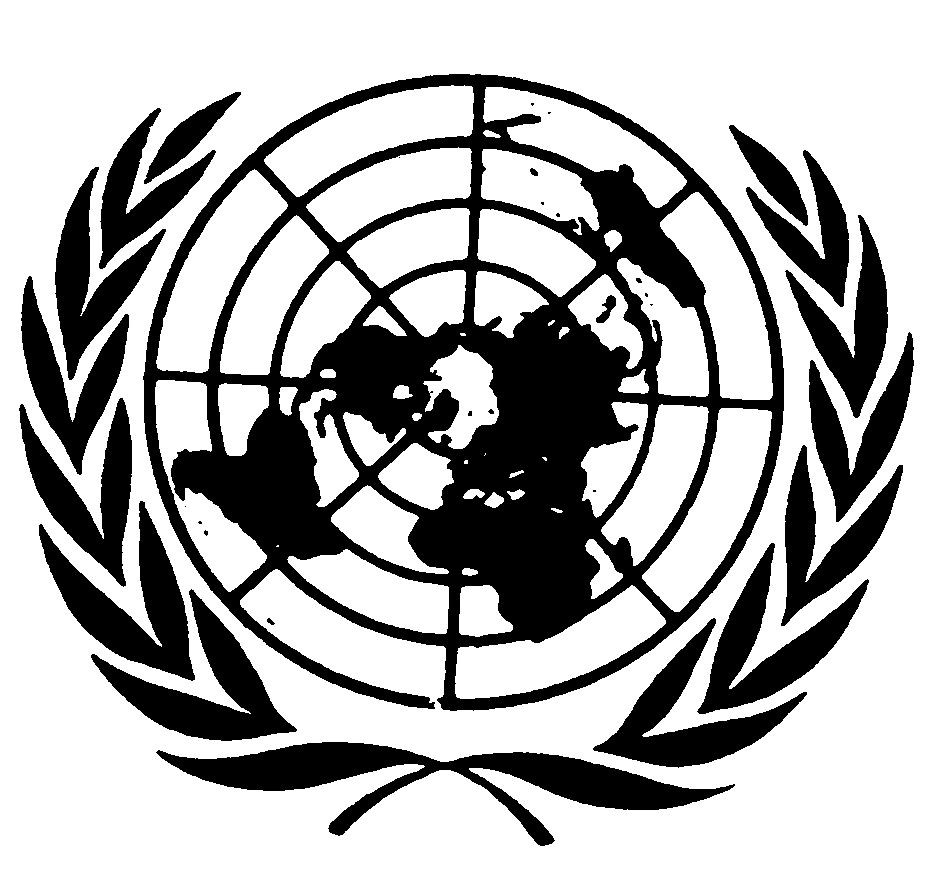 العهد الدولي الخاص بالحقوق المدنية والسياسيةDistr.: General16 April 2020ArabicOriginal: Englishاسم العضوبلد الجنسيةالسيدة تانيا ماريا عبده روتشول(أ)باراغوايالسيدة إيلزي براندس كيهريسلاتفياالسيد أحمد أمين فتح اللهمصرالسيد كريستوف هاينسجنوب أفريقياالسيد بامريام كواتا(أ)موريتانياالسيدة مارسيا ف. ج. كران(أ)كنداالسيد جوسيه مانويل سانتوس بايس(أ)البرتغالالسيد يوفال شانيإسرائيلالسيد أندرياس زيمرمانألمانيااسم المرشحرشحتهالسيدة تانيا ماريا عبده روتشولباراغوايالسيد خليفة يوسف أحمد الكعبيالبحرينالسيدة وفاء أشرف محرم باسممصرالسيد المحجوب الهيبةالمغربالسيد كارلوس غوميس مارتينيسإسبانياالسيد راينر هوفمانألمانياالسيدة إسرا غول دارداغان كيبارتركياالسيد بامريام كواتاموريتانياالسيد ديفيد موورالولايات المتحدة الأمريكيةالسيد جوسيه مانويل سانتوس بايسالبرتغالالسيد شانغروك صُوهجمهورية كورياالسيد ألفريد فوسي سوهالكاميرونالسيدة تيجانا سورلانصربياالسيدة تشامدا كباتشاتوغوالسيد إمميرو تامرات إغيزوإثيوبيااسم المرشحرشحتهالسيد ديفيد موورالولايات المتحدة الأمريكيةالسيدة تيجانا سورلانصربيا